                   Universidad del Salvador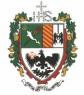                    Facultad de Historia, Geografía y TurismoPrograma inter-trans-multidisciplinarioNúcleo Teórico de los Desastres, Cambio Climático y Desarrollo SustentableMódulo 1: Conceptos Generales sobre los DesastresMódulo 2: Marco de Acción de Sendai – RRD Módulo 3: Gestión Integral de Reducción del Riesgo de Desastres Módulo 4: Concepto de intertransmultidisciplinaridad de la RRDMódulo 5: Investigación sobre Reducción del Riesgo de  Desastres. Metodología. Estudio de casos. Módulo 6: Cambio Climático Global. Sus implicancias en Amé-rica Latina y Argentina. Escenarios.Módulo 7: Desarrollo Sostenible y la RRD.. Módulo 8: Resiliencia ante los Desastres. Territorio y Comunidades.Módulo 9: La complejidad de los Desastres Módulo 10: Evaluación de Pérdidas y Daños y Análisis de Necesidades - EDAN-  Ejercitación de estudio de Caso - 1 B: Áreas específicas transversalesMódulo 11: Políticas Públicas de Reducción Integral del Riesgo de Desastres nacionales y locales. Prioridades de Acción.Módulo 12 : La RRD desde un enfoque del Derecho. Ley Nacional Nº 27287. Decreto 39/2017. El SINAGIR y ReglamentaciónMódulo 13: Sistemas de Alerta Temprana. Incendios forestalesMódulo 14: Planeamiento Estratégico del Riesgo de Desastres. Módulo 15: Ordenamiento territorial y avances del área urbana.  Módulo 16: Apoyo de las FFAA en los Desastres.- Ejercitación de Estudio de Caso - 2Módulo 17: Organizaciones de la sociedad civil en apoyo a la RRD. Módulo 18: Sector privado en los Desastres. Impacto y Continuidad de los Negocios. Módulo 19: Comunicaciones en los Desastres. Módulo 20: Amenazas ambientales de origen antrópico.Módulo 21: Sistemas logísticos en los Desastres. Módulo 22: Agencias de Cooperación Internacional y Asistencia Humanitaria en los Desastres.-  Ejercitación de Estudio de Caso - 3C.   Asignaturas de ApoyoMódulo 23: Meteorología  en los Desastres.Módulo 24: Hidrología  en los DesastresMódulo 25: Sismología y DesastresMódulo 26: Sistema de Información Geográfica y apoyo Satelital. Mapas de Riesgo  Módulo 27: Riesgos Nuclear, Biológico, Químico y Forestal.Módulo 28: Red Científico Tecnológica para la GRRDMódulo 29: Políticas de Salud de la RRD. Módulo 30: Salud Mental en las Emergencias y DesastresMódulo 31: Normatización del Riesgo de Desastres. IRAMMódulo 32: Liderazgo en los Desastres y toma de decisiónMódulo 33: Políticas de RRD en la Provincia de Santa Fe.    - Ejercitación de Estudio de Caso - 4Módulo 34: Modelo de Municipio con apoyo tecnológico (SAA)Módulo 35: La Gestión de RRD y las finanzas públicas y privadas. Módulo 36: La Inversión Pública y Privada. Sistema PPP.Módulo 37: El PNUD y el Desarrollo Sostenible en Argentina.Módulo 38 Grupos Vulnerables. Impacto de los Desastres en mujeres, niños, discapacitados y en personas mayores. Módulo 39: Marco doctrinario sobre humanismo cristiano aplicado a DesastresMódulo 40: Gobernanza del Riesgo de Desastres 